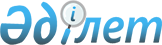 Об утверждении государственного образовательного заказа на дошкольное воспитание и обучение, размера родительской платы
					
			Утративший силу
			
			
		
					Постановление акимата города Жезказган Карагандинской области от 13 декабря 2019 года № 40/01. Зарегистрировано Департаментом юстиции Карагандинской области 18 декабря 2019 года № 5592. Утратило силу постановлением акимата города Жезказган Карагандинской области от 2 декабря 2021 года № 48/01
      Сноска. Утратило силу постановлением акимата города Жезказган Карагандинской области от 02.12.2021 № 48/01 (вводится в действие по истечении десяти календарных дней после дня его первого официального опубликования).
      В соответствии с пунктом 2 статьи 31 Закона Республики Казахстан от 23 января 2001 года "О местном государственном управлении и самоуправлении в Республике Казахстан", подпунктом 8-1) пункта 4 статьи 6 Закона Республики Казахстан от 27 июля 2007 года "Об образовании" акимат города Жезказган ПОСТАНОВЛЯЕТ:
      1. Утвердить государственный образовательный заказ на дошкольное воспитание и обучение, размер родительской платы согласно приложению.
      2. Контроль за исполнением настоящего постановления возложить на курирующего заместителя акима города Жезказган.
      3. Настоящее постановление вводится в действие по истечении десяти календарных дней после дня его первого официального опубликования. Государственный образовательный заказ на дошкольное воспитание и обучение, размер родительской платы
					© 2012. РГП на ПХВ «Институт законодательства и правовой информации Республики Казахстан» Министерства юстиции Республики Казахстан
				
      Аким города Жезказган

К. Бегимов
Приложение
к постановлению акимата
города Жезказган
от "___"_________ 2019 года
№ _____
№
Вид дошкольной организации образования
Количество воспитанников организаций дошкольного воспитания и обучения
Количество воспитанников организаций дошкольного воспитания и обучения
Размер родительской платы в дошкольных организациях образования в месяц (в тенге)
Размер родительской платы в дошкольных организациях образования в месяц (в тенге)
Размер родительской платы в дошкольных организациях образования в месяц (в тенге)
Размер родительской платы в дошкольных организациях образования в месяц (в тенге)
Средняя стоимость расходов на одного воспитанника в месяц (в тенге)
Средняя стоимость расходов на одного воспитанника в месяц (в тенге)
№
Вид дошкольной организации образования
государственный
частный
государственный
государственный
частный
частный
государственный
частный
№
Вид дошкольной организации образования
государственный
частный
до 3 лет
от 3 до 6 лет
до 3 лет
от 3 до 6 лет
государственный
частный
1.
Детский сад, ясли-сад, дошкольный мини-центр
3331
495
9800
11800
9800
11800
23500
29000